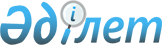 Қазақстан Республикасы Үкіметінің 2007 жылғы 29 желтоқсандағы № 1400 қаулысына толықтыру енгізу туралы
					
			Күшін жойған
			
			
		
					Қазақстан Республикасы Үкіметінің 2011 жылғы 18 қаңтардағы № 11 қаулысы. Күші жойылды - Қазақстан Республикасы Үкіметінің 2015 жылғы 31 желтоқсандағы № 1193 қаулысымен

      Ескерту. Күші жойылды - ҚР Үкіметінің 31.12.2015 № 1193 қаулысымен (01.01.2016 бастап қолданысқа енгізіледі).      Қазақстан Республикасының Үкіметі ҚАУЛЫ ЕТЕДІ:



      1. «Азаматтық қызметшілерге, мемлекеттік бюджет қаражаты есебінен ұсталатын ұйымдардың қызметкерлеріне, қазыналық кәсіпорындардың қызметкерлеріне еңбекақы төлеу жүйесі туралы» Қазақстан Республикасы Үкіметінің 2007 жылғы 29 желтоқсандағы № 1400 қаулысына (Қазақстан Республикасының ПҮАЖ-ы, 2007 ж., № 51, 648-құжат) мынадай толықтыру енгізілсін:



      көрсетілген қаулыға 24-қосымшада:

      «Республикалық мемлекеттік мекемелер» деген бөлім мынадай мазмұндағы реттік нөмірі 14-жолмен толықтырылсын:

      «14. «Қазгеоақпарат» республикалық геологиялық ақпарат орталығы» мемлекеттік мекемесі».



      2. Осы қаулы 2011 жылғы 1 қаңтардан бастап қолданысқа енгізіледі.      Қазақстан Республикасының

           Премьер-Министрі                               К. Мәсімов
					© 2012. Қазақстан Республикасы Әділет министрлігінің «Қазақстан Республикасының Заңнама және құқықтық ақпарат институты» ШЖҚ РМК
				